Zał. nr 7 do SWZ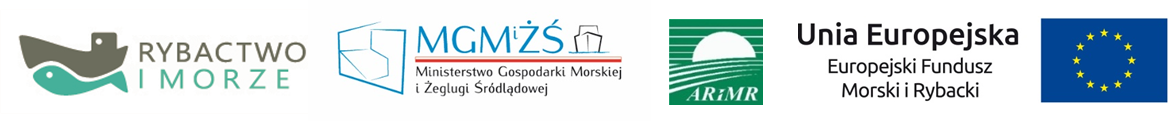  Wykonawca:…………………………………………………………………………………………………………..(pełna nazwa/firma, adres) Składając ofertę w odpowiedzi na ogłoszenie postepowania w trybie podstawowym na zadanie pn.:  „Dostawa i montaż dwóch pomostów pływających na Jeziorze Miejskim w Trzcińsku Zdroju w związku z realizacją projektu pn „Trzcińskie centrum rekreacji i turystyki wodnej” działka nr 463/1 obręb 3 Trzcińsko-Zdrój przedstawiam/my:WYKAZ DOSTAW I USŁUGwykonanych w okresie ostatnich pięciu lat przed upływem terminu składania ofert, a jeżeli okres prowadzenia działalności jest krótszy – w tym okresie, wraz z podaniem ich rodzaju i wartości, daty
 i miejsca wykonania oraz dowody wydane przez podmiot na rzecz którego zostały wykonane, określające czy dostawy i usługi te zostały wykonane w sposób należyty. Do wykazu dołączono dowody określające, czy dostawy i usługi  te zostały wykonane w sposób należyty …....... sztuk.Uwaga !Należy podpisać zgodnie z Rozporządzeniem Prezesa Rady Ministrów z dnia 
30 grudnia 2020 r. w sprawie sposobu sporządzania i przekazywania informacji oraz wymagań technicznych dla dokumentów elektronicznych oraz środków komunikacji elektronicznej w postępowaniu o udzielenie zamówienia publicznego lub konkursie.Lp.Rodzaj(przedmiot) i opis Daty wykonania zamówieniaDaty wykonania zamówieniaMiejsce zamówieniaUwagiRodzaj(przedmiot) i opis Data rozpoczęcia[dd/mm/rrrr]Data zakończenia[dd/mm/rrrr]